 			Утверждаю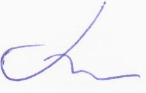 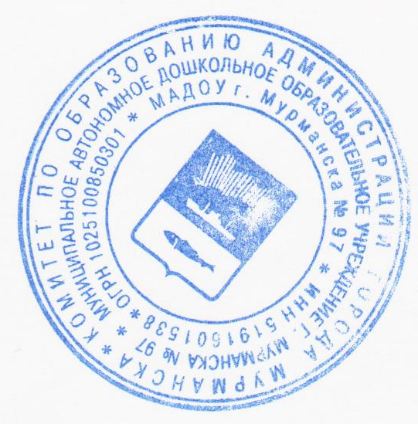 					Заведующий МАДОУ №97                    ________________        Галыгина Г.А.Муниципальное автономное дошкольное образовательное учреждение г. Мурманска № 97Расписание  работы специалистов консультационного центраДолжность понедельниквторниксредачетвергпятницаСтарший воспитатель(основной корпус)16.42-19.0007.42-11.1816.42-19.0007.42--11.1816.42-19.00Старший воспитатель(структурное подразделение)08.17 – 09.0010.35-11.1808.17 – 09.0010.35-11.1808.17 – 09.00Учитель-дефектолог07.48-09.0007.48-09.0007.48-09.0007.48-09.0013.00-14.12Учитель-логопед (основной корпус) 13.00-15.00Педагог-психолог15.24-19.0015.24-19.0015.24-19.0007.42-11.1815.24-19.00Воспитатель14.12-16.0010.00-11.4814.12-16.0010.00-11.4814.12-16.00